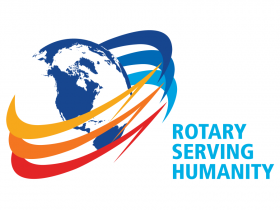 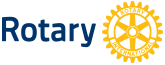               Klinga Rotaryklubb  Dato: 06.11.17                Møte nr:                	Klinga Rotaryklubb 2017-2018Nyheter/Rotarysaker:Vinner av vinlotteri Kjell.Neste mandag guvernøren kommer på besøk, håper flest mulig kan komme.Fødselsdager:3-minutterNeste 3- min StåleReferat fra programStatus program komitéen: Har en del program fremover, men ikke satt noe dato, for eksempel. Pharma Overhalla, Aina Hildrum Universitet Nord.Ungdom og internasjonalt arbeid: Søknad levert Espen Derås, ser ut til å gå i orden, utveksling til engelsk talende land, USA, Australia eller New Zealand.Arrangement/prosjekt: Har vært på Vestre Havn i kveld, siste besøk før jul.Julebord påmelding til Asbjørn Solum, Tinos 4 des. kl 1930. Håper flest mulig har anledning.Medlemskomite: satt opp en liste over aktuelle navn, gjennom gang av liste med Birger, skal også gå igjennom liste over de som meldte interesse under stand påStorsentret.Info Gruppa: Medlemsregister redigert, navneliste med mail og telefon nr blir lagt ut på Klinga Rotary sin hjemme side. Facebook oppfordres til å brukes mer.Oppmøte og annet rotaryarbeid:16 stkNeste møte:(når og hva)Neste møte mandag 13.11.17 kl 1930, Tinos, Guvernørbesøk